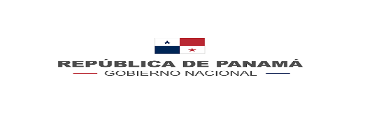 Ministerio de Educación Escuela Bilingüe José María RoyDocente: Mayanín AtencioAsignatura: InformáticaNombre del estudiante:________________Grado:________Año 2020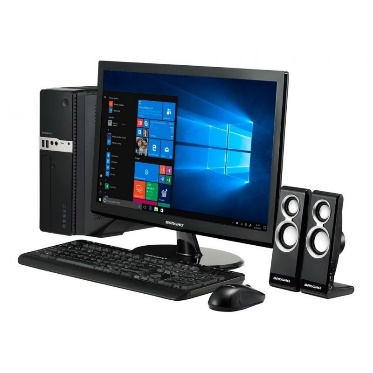 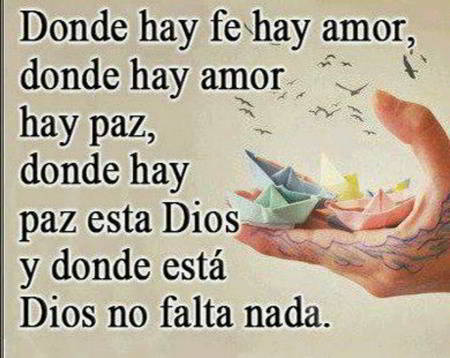 Tema:  Normas del uso del  laboratorio de informáticaLas partes de la computadoraWindows el escritorio y sus elementos.Objetivo: Conocer las normas del laboratorio de informática, la partes de la computadora y el escritorio de Windows.Normas del uso del laboratorio de informáticaEs importante conocer las normas a seguir dentro del laboratorio de informática para usar de forma efectiva y agradable el laboratorio.Para que el laboratorio de informática se mantenga en óptimas condiciones debes tomar en cuenta lo siguiente: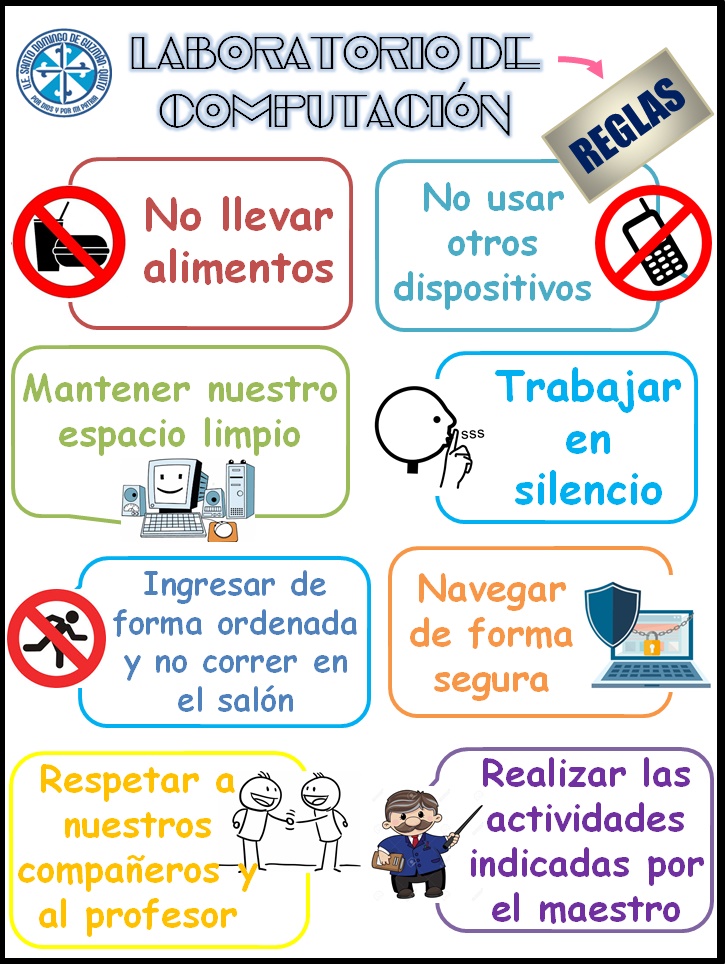 Computer lab standard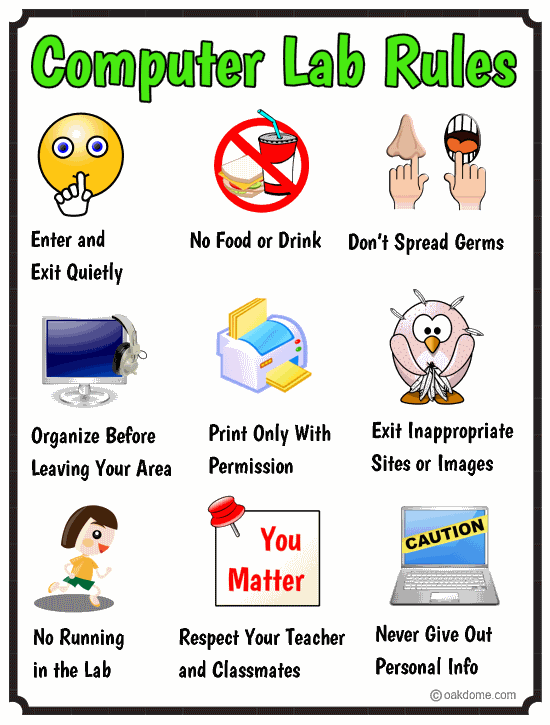 Actividad N°1Criterios de Evaluación Tema 2 Las Computadora y sus partes La Computadora: es una máquina automática capaz de recibir un conjunto de instrucciones.Informática: es el procesamiento automático de la información mediantes dispositivos electrónicos y sistemas computacionales.Las partes de la computadora son:Monitor o pantalla: es un dispositivo de salida que permite muestra los resultados del procesamiento de la computadora.Teclado o keyboard: sirve para escribir o introducir infomación, está compuesto por más de 100 letras.Ratón o mouse: facilita la interacción con el entorno gráfico de la pantalla, permite moverse en todas las direcciones de la pantalla.C.P.U, unidad central de proceso o unit central pocessing: es el cerebro de la computadora donde se realiza el procesamiento de la información.Impresora o Printer: pemite producir una copia de texto o gráficos digitales.Bocina o speaker: permite escuchar sonidosModém o modem: es un dispositivo que permite la comunicación entre la computadora mediante una línea telefónica.https://www.youtube.com/watch?v=fJPuA6sLM4shttps://www.youtube.com/watch?v=hbQjMj9iPwY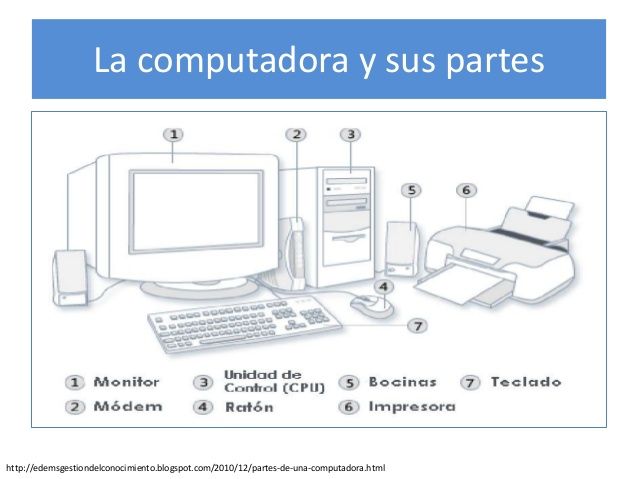 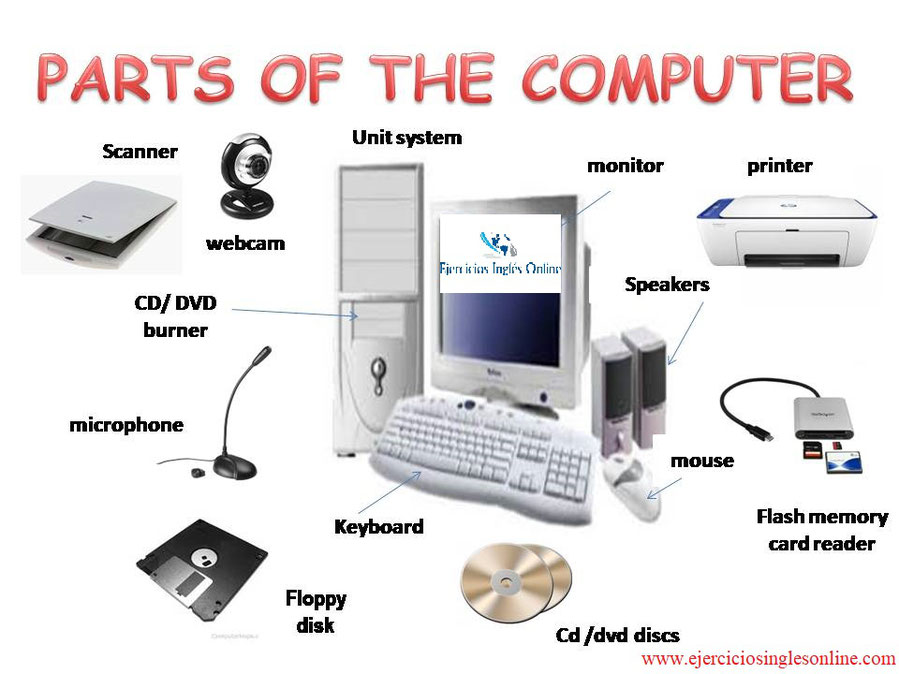 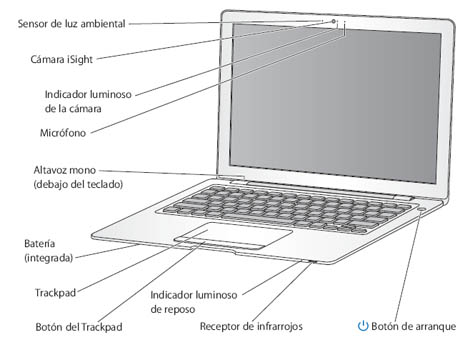 Actividad 2Escribe los nombres a las partes de la computadora en inglés y español. Colorea las partes de la computadora.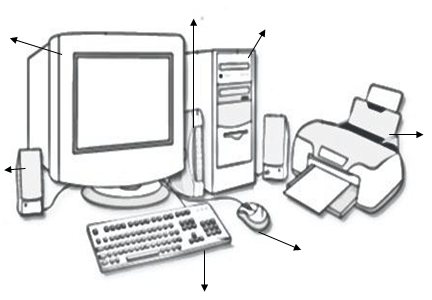 Criterios de evaluaciónWindows Windows: es un término en inglés que significa ventana. Es un sistema operativo para computadoras, es propiedad de Microsoft y de su fundador, Bill Gates, y es uno de los más utilizados en todo el mundo.El escritorio es lo que aparece en la pantalla del monitor una vez hemos puesto en marcha el ordenador. Se compone de varios elementos:Fondo de pantallaLo podremos modificar como veremos más adelante. Sobre el fondo de pantalla, podemos tener carpetas o iconos.  En los iconos y carpetas se hace doble clic para abrirlos.Normalmente, uno de estos iconos es la papelera de reciclaje.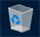 Barra de tareasEn la parte inferior del escritorio, encontraremos la barra de tareas de Windows.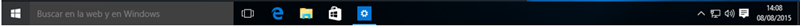 La barra está formada por los elementos que veremos a continuación.Área de notificacionesEn el extremo derecho, encontramos el área de notificaciones, que contiene el reloj, el volumen así como los iconos sobre el estado de algunos programas.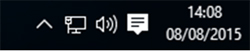 Barra de tareas de inicio rápidoJunto al botón de Windows, se encuentra la barra de tareas de Inicio rápido, que nos permite acceder rápidamente a determinados programas y ejecutarlos haciendo un solo clic.Al lado de estos iconos, se irán situando los iconos de aquellos programas que tengamos en ejecución. Es decir que, cuando tengamos abierto el programa Word, veremos su icono en esta franja.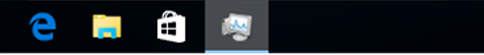 Esta barra se puede personalizar:Si queremos eliminar de ella algún programa, bastará con situar el cursor sobre su icono, pulsar el botón derecho y elegir la opción Desanclar.
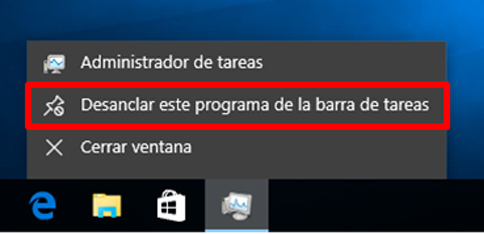 Si queremos añadir un programa, cuando lo tengamos en ejecución, iremos a su icono en la barra inferior y, pulsando el botón derecho, elegiremos la opción Anclar.
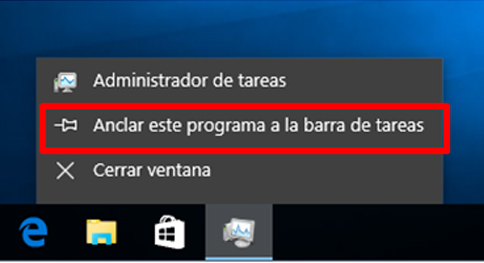 Vista de tareasEntre el buscador y la barra de inicio rápido, se sitúa el icono de Vista de tareas.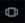 Al pulsar este botón, veremos una cinta con todas las aplicaciones que tengamos en ese momento en ejecución. Podremos así ir pasando con facilidad entre las distintas aplicaciones abiertas.BuscadorAl lado del botón de inicio de Windows, encontrarás un buscador que te permitirá buscar en el PC, la web y OneDrive, en algunas aplicaciones y en la Tienda Windows.Este buscador es una de las funciones de Cortana, el asistente personal que incorpora Windows 10. 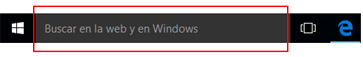 Botón de inicio de Windows El botón de inicio se sitúa en la esquina inferior izquierda de la pantalla: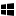 Pulsando este botón, abriremos el menú de inicio de Windows, desde el que podremos acceder a multitud de aplicaciones: abrir programas, apagar el ordenador, ir a opciones de configuración...Actividad 3Escribe el nombre al escritorio y sus elementos.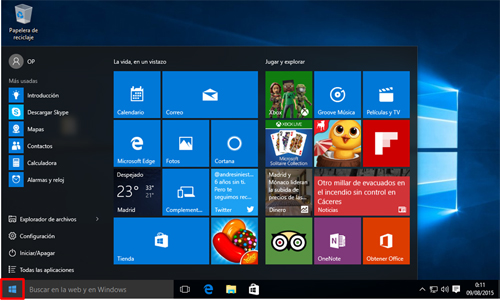 Nota: si tienes computadora en casa práctica el encendido y apagado del computador. Clic en el botón inicio, clic en         apagar y  identifica los elementos del escritorio.Siguió indicaciones Orden y aseo1Ortografía 1Escribió las 4 normas9 ptsIlustración 4 ptsSiguió indicaciones Orden y aseo1Ortografía 1Escribió los nombre a la partes de la computadora14Coloreo las partes de la computadora4 ptsSiguió indicaciones Orden y aseo1Ortografía 2Escribió los nombre a la partes de la computadora12